Publicado en  el 23/05/2014 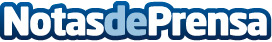 Repsol finaliza la venta de sus activos en Argentina por 6.309 millones de dólaresRepsol ha finalizado el proceso de desinversión de sus activos en Argentina con la venta a JP Morgan Securities de los títulos BODEN 2015 que aún mantenía, por valor nominal de 117,36 millones de dólares, y que formaba parte de los medios de pago de la compensación por la expropiación del 51% de YPF y de YPF Gas.Datos de contacto:REPSOLNota de prensa publicada en: https://www.notasdeprensa.es/repsol-finaliza-la-venta-de-sus-activos-en_1 Categorias: Otras Industrias http://www.notasdeprensa.es